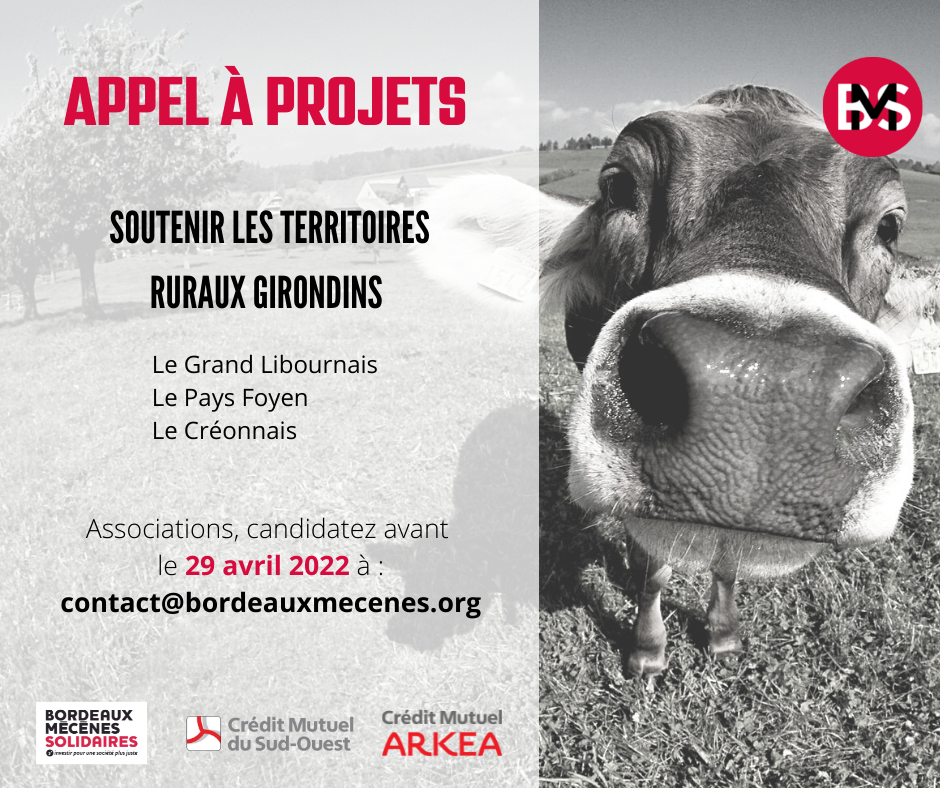 Avec une superficie de 10 725 km², 535 communes et 33 cantons, la Gironde est le plus grand département de France. On y dénombre 1 566 842 habitants au dernier recensement (source INSEE janvier 2016). Malgré un niveau de vie médian le plus élevé de la région Nouvelle Aquitaine, 1 Girondin sur 8 vit en dessous du seuil de pauvreté et 1 enfant sur 5 vit au sein d’une famille pauvre.Après le succès du premier appel à projets en 2021, et conformément à leur ancrage territorial, la fondation Bordeaux Mécènes Solidaires et le Crédit Mutuel du Sud-Ouest renouvellent leur soutien aux actions locales du territoire concerné. Doté de 40 000 € en 2022, cet appel à projets s’adresse aux associations éligibles au dispositif de mécénat dont l’action impacte le territoire de Libourne à Sainte-Foy-La-Grande, en incluant le Créonnais. Les projets soumis devront être développés dans le respect de l’environnement.LUTTER CONTRE LES PRECARITÉSNotamment dans les champs de :
- la mobilité des personnes,
- l’accès ou le maintien durable dans un logement décent,
- l’accès à la santé,- l’accès aux droits,
- l’inclusion numérique,
- l’insertion sociale et professionnelle,
- la jeunesse,- le bien vieillir.

DOSSIER DE CANDIDATURE
VOTRE ORGANISATION :Nom :						Date de création :Adresse postale :Intérêt général & Mission sociale : Veuillez décrire le besoin social auquel répond l’organisationFonctionnement & Gouvernance :Nom du président & Coordonnées (email, téléphone) :Membres & Partenaires :Ressources & Financements :Nom du responsable du projet & Coordonnées (email, téléphone) :VOTRE PROJET : Nom du projet :Thématique prioritaire : La mobilitéLe logementLa santéLe numériqueL’éducationL’insertion professionnelleL’accès aux droitsTerritoire concerné par l’action :Le Grand Libournais	 	Le Pays FoyenLe CréonnaisPréciser la ville (ou les villes) où se déroule l’action :Description du projet :Il s’agit de répondre aux questions clés : Quel constat/diagnostic ? Quels objectifs ? Quelle solution proposée ? Quelle implication des usagers et partenaires ? Quelle valeur ajoutée ? Quel modèle économique et/ou quelles économies générées ? Quelle prise en compte des aspects écologiques ? etc.Le public cible :Veuillez décrire le public visé (genre, tranche d’âge, spécificités liées à une problématique comme un handicap éventuel) Le nombre de bénéficiaires visés :Impact actuel sur le territoire : Veuillez préciser vos indicateurs de réalisation et résumer vos principaux résultats. Impact souhaité et mesures possibles :Quels impacts de vos actions ? Comment mesurer les changements induits par votre projet (avant/après) ? Aspects quantitatifs et qualitatifs. Calendrier du projet :Veuillez détailler votre plan d’action.Budget : Veuillez détailler le budget et la dotation demandée. Quelle utilisation des fonds BMS ? Autres financements obtenus et/ou sollicités ? Pérennité du projet à l’issue du soutien, s’il y a lieu ?Autres financeurs du projet :Equipe du projet : Equipe opérationnelle et gouvernance du projet
Communication :Supports et éléments de communication prévus autour du projetPartenariat /Contreparties /Mécénat de compétence :Quelles relations envisagez-vous avec Bordeaux Mécènes Solidaires et le Crédit Mutuel du Sud-Ouest ? 
A partir de vos besoins et de vos possibilités, quelles actions ou contreparties pouvez-vous proposer aux entreprises du territoire et en particulier au Crédit Mutuel du Sud-Ouest ? 
Quels besoins en mécénat de compétence ou missions bénévoles proposez-vous ? J’autorise BMS et le Crédit Mutuel du Sud-Ouest à mentionner mon projet pour valoriser l’appel à projets Ruralité. J’autorise BMS et le Crédit Mutuel du Sud-Ouest à proposer mon projet à des cofinanceurs.Pièces qui seront à joindre au dossier uniquement s’il est présélectionné :  Les membres de l’équipe projet. Les statuts de l’organisme qui portera le projet. Copie de la déclaration à la Préfecture ou de la parution au Journal Officiel. Liste actualisée des membres du Conseil d’Administration (noms et qualités). Dernier rapport d’activité, compte d’exploitation. Le RIB de l’associationLe logo de l’association et d’éventuels supports de communication.INFORMATIONS & CONTACTcontact@bordeauxmecenes.org - www.bordeauxmecenes.org